Егерме етенсе   сакырылышы                               Двадцать седьмой созыв                               Утыз бишенсе  ултырышы                                   тридцать пятое  заседание         КАРАР                                                                   РЕШЕНИЕ06 июль   2018 й .                 № 271                           06 июля  2018г.         Об изменении вида разрешенного использования земельного участка  с кадастровым номером 02:36:070120:338          В соответствии с ч.2,3, ст. 37 "Градостроительного кодекса Российской Федерации" от 29.12.2004 N 190-ФЗ, п.3, ч.1, ст. 4 Федерального закона от 29.12.2004 N 191-ФЗ "О введении в действие Градостроительного кодекса Российской Федерации", п.2, ч.1, ст. 32, Федерального закона от 13.07.2015 N 218-ФЗ "О государственной регистрации недвижимости", ст. 39 "Градостроительного кодекса Российской Федерации" от 29.12.2004 N 190-ФЗ, на основании Протокола заседания комиссии по проведению публичных слушаний №  от 28.06.2018г и Заключения о результатах публичных слушаний от 28.06.2018г. Совет сельского поселения Кушнаренковский сельсовет решил:1.На основании Заключения о результатах публичных слушаний от 28.06.2018г.  изменить вид разрешенного использования земельного участка с кадастровым номером 02:36:070120:338, площадью 1600 кв.м, местоположение:	Кушнаренковский район,     с. Кушнаренково, ул. Чеверева, д.54, категория земель: земли населенных пунктов, с вида разрешенного использования - «для размещения производственных объектов», на вид разрешенного использования - «жилая застройка».2.Насыровой Э.И.  подготовить материалы для их представления в ФГБУ «ФКП Росреестра» по Республике Башкортостан для внесения соответствующих изменений в базу данных ГКН, и последующего внесения изменений в ЕГРП.3.Обнародовать, разместив на официальном сайте сельского поселения Кушнаренковский сельсовет  муниципального района Кушнаренковский район Республики Башкортостан. 3.Контроль за выполнением настоящего Решения  оставляю за собой.              Глава сельского поселения                                          Р.Х.Саитов Башkортостан  РеспубликаҺыКушнаренко районы муниципаль районынынКушнаренко ауыл советы ауыл билӘмӘҺе советы452230, Кушнаренко ауылы, Островский урамы, 23Тел. 5-73-36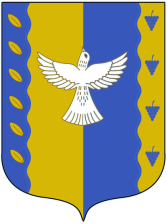 Республика  Башкортостансовет сельского поселения Кушнаренковский  сельсовет  муниципального  района Кушнаренковский район 452230, село Кушнаренково, ул. Островского, 23Тел. 5-73-36   